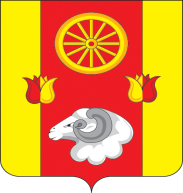 АДМИНИСТРАЦИЯПРИВОЛЬНЕНСКОГО СЕЛЬСКОГО ПОСЕЛЕНИЯПОСТАНОВЛЕНИЕ 14.02.2024 г.                                     п. Привольный                                            № 15В соответствии с постановлением Администрации Привольненского сельского поселения от 26.02.2018 № 22 «Об утверждении  Порядка  разработки, реализации и оценки эффективности муниципальных программ Привольненского сельского поселения», руководствуясь ст.30 Устава муниципального образования «Привольненское сельское поселение»,ПОСТАНОВЛЯЮ: 1. Утвердить отчет о реализации муниципальной программы «Развитие физической культуры и спорта» за 2023 год согласно приложению.2. Настоящее постановление подлежит размещению на официальном сайте муниципального образования «Привольненское сельское поселение» в сети «Интернет».        3. Контроль за выполнением постановления оставляю за собой.Глава Администрации Привольненского сельского поселения	                                                                В.Н.МироненкоПриложение к постановлениюАдминистрации Привольненскогосельского поселенияот 14.02.2024 № 15Отчет о реализации муниципальной программы «Развитие физической культуры и спорта» за 2023 год.Конкретные результаты реализации муниципальной программы, достигнутые за отчетный год.Муниципальная программа «Развитие физической культуры и спорта» была утверждена постановлением Администрации Привольненского сельского поселения 18.10.2018 № 85.Данная программа направлена на достижение следующих целей: -развитие массовой физической культуры и спорта; - совершенствование системы физического воспитания населения; - развитие спорта высших достижений и системы подготовки спортивного резерва;Задачи программы:- Повышение интереса населения Привольненского сельского поселения к занятиям физической культурой и спортом;-развитие инфраструктуры для занятий массовым спортом в образовательных учреждениях по месту жительства;-развитие материально-технической базы для подготовки спортивного резерва-создание и внедрение в образовательный процесс эффективной системы физического воспитания, ориентированной на особенности развития детей и подростков.           Для достижения поставленных целей в 2023 году в рамках реализации муниципальной программы были достигнуты следующие  результаты: -  среди спортсменов команд поселения было проведено 33 спортивно-массовое мероприятие: по волейболу, вольной борьбе, футболу, теннису, шашкам, шахматам, легкой атлетике,  которые были проведены на хорошем организационном уровне. В них приняли участие 557 человек. Перечень мероприятий, реализации муниципальной программывыполненных и невыполненных в установленные сроки    Реализация  основных мероприятий муниципальной программы осуществляется в соответствии с планом реализации утвержденным Постановлением Администрации Привольненского сельского поселения от 28.12.2022 № 124.Для достижения намеченных целей и решения задач муниципальной программы в отчетном периоде в подпрограмме  «Развитие физической культуры и спорта» было предусмотрено 1 основное мероприятие «Проведение массовых спортивных мероприятий». Данное мероприятие выполнено на 96,0%.Сведения о степени выполнения основных мероприятий подпрограмм муниципальной программы в 2023 году приведены в Таблице 2  к настоящему  отчету.Результаты использования бюджетных ассигнований и внебюджетных средств на реализацию мероприятий муниципальной программы.Объем средств на реализацию муниципальной программы в 2023 году за счет всех источников финансирования по плану составил 23,0 тыс. руб., фактическое выполнение составило 22,1 тыс. руб.Сведения об использовании средств федерального бюджета, областного бюджета, бюджета района, бюджета поселения и внебюджетных источников на реализацию муниципальной программы приведены в Таблице 3  к настоящему отчету.Сведения о достижении значений показателей (индикаторов) муниципальной программы.   Результативность реализации муниципальной программы определяется достижением плановых значений показателей  (индикаторов).В 2023 году было запланировано достижение двух показателей (индикаторов) муниципальной программы, по которым были достигнуты плановые значения. По подпрограмме  предусмотрено достижение двух показателей по которым достигнуты плановые значения.Сведения о достижении значений показателей (индикаторов) муниципальной программы отражены в Таблице 1 к настоящему отчету.Информация о внесенных ответственным исполнителем изменениях в муниципальную программу.В течение 2023 года ответственным исполнителем вносились изменения в муниципальную  программу Привольненского сельского поселения «Развитие физической культуры и спорта»:1. Постановление Администрации Привольненского сельского поселения от 11.01.2023 № 11 «О внесении изменений в постановление Администрации от 18.10.2018 № 85 «Об утверждении муниципальной программы  «Развитие физической культуры и спорта».2. Постановление Администрации Привольненского сельского поселения от 28.12.2023 № 148 «О внесении изменений в постановление Администрации от 18.10.2018 № 85 «Об утверждении муниципальной программы  «Развитие физической культуры и спорта».Причина изменений – уточнение параметров программы на 2023-2025 годы.Результаты реализации мер муниципального и правового регулирования.Меры муниципального и правового регулирования в ходе реализации муниципальной программы в 2023 году не предусматривались.Предложения по дальнейшей реализации муниципальной программы.Мероприятия муниципальной программы в 2023 году выполнены в полном объёме. Денежные ассигнования запланированные на исполнение мероприятий муниципальной программы   были освоены.Для обеспечения мониторинга динамики результатов реализации муниципальной программы за 2023 год, с целью уточнения степени решения задач и выполнения мероприятий, необходимо провести оценку эффективности реализации муниципальной программы в соответствии с утвержденной методикой.Оценка эффективности муниципальной программы проводилась по утвержденному методу:- степени достижения целей и решения задач подпрограмм и муниципальной программы в целом;- степени соответствия запланированному уровню затрат и эффективности использования средств бюджета поселения;- степени реализации основных мероприятий (достижения ожидаемых непосредственных результатов их реализации).Оценка степени достижения целей и решения задач муниципальной программы (подпрограммы) производится по следующей формуле:.где: S=12,0/12,0 х100%=100%Пф - фактическое значение показателя в отчетном периоде;Пп - планируемое к достижению значение показателя в соответствующем периоде.В результате проведения оценки эффективности муниципальной программы установлено, что степень достижения цели и решения задачи за 2023 год составила 96,0%. Жители поселения принимали активное участие во всех спортивных мероприятиях района и поселения. Следовательно программа реализовалась эффективно.Для достижения ожидаемых результатов муниципальной программы необходимо ее дальнейшая реализация. Постановлением Администрации Привольненского сельского поселения от 27.12.2023 № 133 утвержден  план реализации муниципальной программы на 2024 год.Таблица 1Сведения о достижении значений показателей (индикаторов)-------------------------------<1> Приводится фактическое значение индикатора или показателя за год, предшествующий отчетному.Таблица 2Сведенияо степени выполнения основных мероприятий подпрограмм муниципальной программы «Развитие физической культуры и спорта»Таблица 3Сведения  об использовании федерального бюджета, областного бюджета, бюджета района, бюджета поселения и внебюджетных источников на реализацию муниципальной программы «Развитие физической культуры и спорта» за 2023 год.Об утверждении отчета о реализации муниципальной программы Привольненского сельского поселения «Развитие физической культуры и спорта»  за 2023 год № п/пПоказатель     
 (индикатор)    
 (наименование)Ед.измеренияЗначения показателей (индикаторов) 
муниципальной программы,     
подпрограммы муниципальной    
программыЗначения показателей (индикаторов) 
муниципальной программы,     
подпрограммы муниципальной    
программыЗначения показателей (индикаторов) 
муниципальной программы,     
подпрограммы муниципальной    
программыОбоснование отклонений  
 значений показателя    
 (индикатора) на конец   
 отчетного года       
(при наличии)№ п/пПоказатель     
 (индикатор)    
 (наименование)Ед.измерения2022 год2023 год2023 годОбоснование отклонений  
 значений показателя    
 (индикатора) на конец   
 отчетного года       
(при наличии)№ п/пПоказатель     
 (индикатор)    
 (наименование)Ед.измерения2022 годпланфактОбоснование отклонений  
 значений показателя    
 (индикатора) на конец   
 отчетного года       
(при наличии)1234567Муниципальная программа «Развитие физической культуры и спорта»                                          Муниципальная программа «Развитие физической культуры и спорта»                                          Муниципальная программа «Развитие физической культуры и спорта»                                          Муниципальная программа «Развитие физической культуры и спорта»                                          Муниципальная программа «Развитие физической культуры и спорта»                                          Муниципальная программа «Развитие физической культуры и спорта»                                          Муниципальная программа «Развитие физической культуры и спорта»                                          1.Доля граждан Привольненского сельского поселения, систематически  занимающихся физической культурой и спортом, в общей численности населения.    %25,725,825,8-Подпрограмма   «Развитие физической культуры и массового спорта Привольненского сельского поселения»                Подпрограмма   «Развитие физической культуры и массового спорта Привольненского сельского поселения»                Подпрограмма   «Развитие физической культуры и массового спорта Привольненского сельского поселения»                Подпрограмма   «Развитие физической культуры и массового спорта Привольненского сельского поселения»                Подпрограмма   «Развитие физической культуры и массового спорта Привольненского сельского поселения»                Подпрограмма   «Развитие физической культуры и массового спорта Привольненского сельского поселения»                Подпрограмма   «Развитие физической культуры и массового спорта Привольненского сельского поселения»                1.Доля граждан Привольненского сельского поселения, регулярно занимающихся физической культурой и спортом по месту работы, в общей численности населения, занятого в образовании, культуре, здравоохранении   %222222-№ п/пНаименование основного мероприятия подпрограммы, мероприятия Ответственный исполнительзаместитель руководителя ОИВ/ФИО)Плановый срокПлановый срокПлановый срокФактический срокФактический срокРезультатыРезультатыПроблемы, возникшие в ходе реализации мероприятия № п/пНаименование основного мероприятия подпрограммы, мероприятия Ответственный исполнительзаместитель руководителя ОИВ/ФИО)начала реализацииокончания реализацииокончания реализацииначала реализацииокончания реализациизапланированныедостигнутыеПроблемы, возникшие в ходе реализации мероприятия 123455678910Подпрограмма 1 муниципальной программы «Развитие физической культуры и спорта»Подпрограмма 1 муниципальной программы «Развитие физической культуры и спорта»Подпрограмма 1 муниципальной программы «Развитие физической культуры и спорта»Подпрограмма 1 муниципальной программы «Развитие физической культуры и спорта»Подпрограмма 1 муниципальной программы «Развитие физической культуры и спорта»Подпрограмма 1 муниципальной программы «Развитие физической культуры и спорта»Подпрограмма 1 муниципальной программы «Развитие физической культуры и спорта»Подпрограмма 1 муниципальной программы «Развитие физической культуры и спорта»Подпрограмма 1 муниципальной программы «Развитие физической культуры и спорта»Подпрограмма 1 муниципальной программы «Развитие физической культуры и спорта»Подпрограмма 1 муниципальной программы «Развитие физической культуры и спорта»1.1Основное мероприятие «Проведение массовых спортивных мероприятий»Главный специалист по вопросам культуры, физической культуры и спорта, молодежной политики – Сарычева И.А.01.01.202301.01.202331.12.202301.01.202331.12.2023Совершенствование системы физического воспитания; рост количества участников массовых спортивных и физкультурных мероприятий.Увеличилось количество жителей систематически занимающихся физической культурой и спортомСтатусНаименование       
муниципальной   
 программы, подпрограммы 
муниципальной     
программы,основного мероприятияИсточники финансированияОбъем   
расходов, предусмотренных муниципальной программой 
(тыс. руб.)Фактические 
расходы (тыс. руб.) 12345Муниципальная
программа      «Развитие физической культуры и спорта»всего                 23,022,1Муниципальная
программа      «Развитие физической культуры и спорта»федеральный бюджет--Муниципальная
программа      «Развитие физической культуры и спорта»областной бюджет  --Муниципальная
программа      «Развитие физической культуры и спорта»бюджет района--Муниципальная
программа      «Развитие физической культуры и спорта»бюджет поселения23,022,1Муниципальная
программа      «Развитие физической культуры и спорта»инициативное бюджетирование--Подпрограмма 1 «Развитие физической культуры и спорта»всего                 23,022,1Подпрограмма 1 «Развитие физической культуры и спорта»федеральный бюджет--Подпрограмма 1 «Развитие физической культуры и спорта»областной бюджет  --Подпрограмма 1 «Развитие физической культуры и спорта»бюджет района--Подпрограмма 1 «Развитие физической культуры и спорта»бюджет поселения23,022,1Подпрограмма 1 «Развитие физической культуры и спорта»инициативное бюджетирование--Основное мероприятие 1.1«Проведение массовых спортивных мероприятий»всего                 23,022,1Основное мероприятие 1.1«Проведение массовых спортивных мероприятий»федеральный бюджет--Основное мероприятие 1.1«Проведение массовых спортивных мероприятий»областной бюджет  --Основное мероприятие 1.1«Проведение массовых спортивных мероприятий»бюджет района--Основное мероприятие 1.1«Проведение массовых спортивных мероприятий»бюджет поселения23,022,1Основное мероприятие 1.1«Проведение массовых спортивных мероприятий»инициативное бюджетирование--